Protestantse Gemeente ’Op ’e Noed’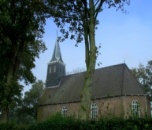 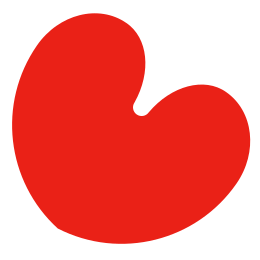 Ontmoeting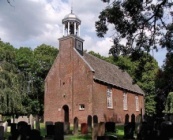                                                                                            T J E R K G A A S T      S I N T   N I C O L A A S G A      I D S K E N H U I Z E NZondag 27 november 2022 – 1e advent – Tjerkgaast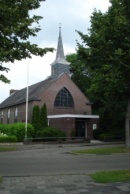 Voorganger: ds. Gerda Keijzer– Aanvang dienst: 9.30 uurOrganist: Douwe SmitCollecten: Kerk in Actie Werelddiaconaat en KerkCollectenOnderwijs voor werkende kinderen.Maar liefst 1.5 miljoen kinderen in Colombia moeten elke dag zwaar en gevaarlijk werk doen. Ze groeien op in een omgeving met veel geweld en drugsgebruik, zoals in de sloppenwijken van de hoofdstad Bogota.Kinderen werken er op de markt of op de vuilnisbelt. School komt vaak op de laatste plaats. Stichting de Kleine Arbeider, partnerorganisatie van Kerk in Actie, geeft deze kinderen onderwijs en maakt hen weerbaarder om zo hun kansen op een beter toekomst te vergroten.In en uit het ziekenhuisMevr. Baukje Mandemaker, Spoarbiels 6, 8521 DK is opgenomen in het MCL, Henri Dunantweg 2, 8934 AD Leeuwarden. Mevr. Janny de Jong, Westend 4, St. Nyk verblijft in Bloemkamp, Floridus Campuslaan 1,8701 AK  Bolsward.Mevr. Luutsje de Boer-Zijlstra, Stationsstraat 4, 8521 JT, St. Nyk, is in De Flecke, Midstraat 10, 8501 AP Joure.Dhr. Wiebe Landman, de Bast 5, St. Nyk, was opgenomen in het ziekenhuis, maar is inmiddels weer thuis.Mevr. Eppie de Hoop, Kade 5c, St. Nyk is weer thuis gekomen. De bloemenDe bloemen in deze dienst zijn voor Eppie de Hoop, Kade 5c, St. Nyk. Later in de week gaan er bloemen naar Wiebe Landman, de Bast 5, St. Nyk.DoopdienstOp 27 november, de eerste adventszondag, wordt Marije, de dochter van Wiepkje Faber en Riemer Kuipers, Uranusstraat 8 in St. Nyk, gedoopt. Marije is het zusje van Jildert en Brechtsje. De dienst zal plaatsvinden in Tjerkgaast.Er zijn liturgieën beschikbaar voor familie en vrienden van de doopouders. Als er na afloop van de dienst nog liturgieën over zijn, kunt u er eentje meenemen naar huis. Liturgische schikkingen Advent 2022 (algemeen)In de adventstijd bereiden we ons voor op het Kerstfeest. In Christus is God ons nabij gekomen. We sluiten aan bij het jaarthema 2022-2023 van de Protestantse Kerk: “Aan tafel”. Het accent ligt op “plek voor iedereen”. Als basis hebben we gekozen voor een tafel. Daarop een wit kleed en een paarse doek. Paars is de kleur van bezinning en voorbereiding. In de 4 kommen die op de tafel staan worden schikkingen gemaakt die aansluiten bij de lezingen van de zondag. Bij elke schikking staat een kaars, zo gaan er in de adventstijd 4 kaarsen branden. De lezingen/preken gaan over 4 vrouwen. Zij worden genoemd in het geslachtsregister van Jezus. Vrouwen, elk met hun eigen verhaal en achtergrond, vaak niet belangrijk geacht en toch…….! God kan hen gebruiken voor Zijn plan. Op hun eigen wijze geven ze iets weer van de Messias. De boomstronk als symbool voor de stammoeders. In elk potje viooltjes als teken van nederigheid en eenvoud.Uitleg liturgische schikking 1e adventszondag 27 december Lezen 2 Samuël 11: 14 – 27David neemt de vrouw van Uria. Uria sterft! Bedrog, verdriet wordt weergegeven in de schikking d.m.v. witte bessen en paarse heide. Paars is de kleur van rouw, witte besjes als symbool voor tranen. Toch krijgt het leven van Batseba een nieuwe wending!Agenda (activiteiten van het Jaarprogramma zijn dikgedrukt) Dinsdag 29 november Ouderlingenberaad, 16.00 uur, kerk IdskenhuizenWoensdag 30 november,   Ochtendkring Scharlijen en Iendracht, 10.00- 11.30 uur wijkcentrum DoniahiemDonderdag 1 december, Kapeldienst, voorganger ds. Wim Warnar, 10.30 uur, kapel Doniahiem.AdventsboekjesEr zijn nog een paar Adventsboekjes voor (klein-)kinderen. Er kan in gelezen worden, geknutseld, gezongen, enz. Deze boekjes liggen de hal van de kerk in Tjerkgaast. Op = op, dus neem er snel een paar mee. Online AdventskalenderDe Protestantse Kerk biedt nu ook een online Adventskalender aan. Je kunt kiezen voor een dagelijkse of wekelijkse mail met daarin een nieuwe inspirerende bijbeltekst, een korte overdenking of een prikkelende video. Abonneren op de adventskalender kan via de website van de protestantse kerk, www.protestantstekerk.nl Maar het kan ook heel gemakkelijk via onze eigen website, pkn-openoed.nl en dan doorklikken naar ‘Aktueel’. Bloemen wegbrengen‘Wie wil de bloemen wegbrengen?’ Dat is een zin die de ouderlingen van dienst zeggen tijdens het welkom in de kerk. Maar afgelopen zondag hebt u gemerkt dat het anders ging. Voortaan zullen de ouderlingen zeggen: ‘Wie de bloemen wil wegbrengen kan zich na afloop van de dienst bij mij melden’. We hopen wel dat u dat doet, want anders moeten de ouderlingen steeds de bloemen wegbrengen. Bovendien, wat is er nu leuker dan iemand bloemen brengen?!?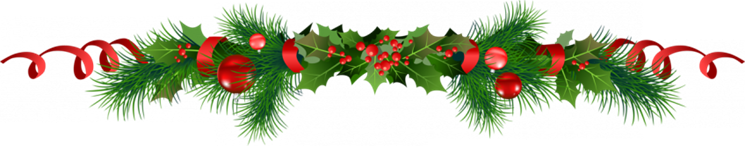 Uitnodiging aan de gemeenteleden van PG Op ‘e Noed die 80 jaar en ouder zijn.(en hun jongere partner)Zaterdag 10 december a.s bent u van harte welkom om met elkaar een gezellige                        kerstmiddag te vieren in de kerk te Idskenhuizen.              Vanaf 15.30 uur schenken we een kopje thee en koffie met kerst- lekkers en aansluitend                 een drankje. We sluiten af met een broodje. Verder laat u zich verrassen.                 We verwachten het samenzijn om 18.30 uur af te sluiten.                 Lijkt het u leuk om aan deze middag deel te nemen?                 Wilt u zich dan opgeven vòòr 1 december bij:                 AnnaMirjam Hoekstra, annamirjam@outlook.com of 06-15681617                 Nel Pit , nelpit@gmail.com of 06-33621970                 Als u vervoer wenst, wilt u dat dan ook aangeven bij opgave?                 Mocht u niet tot deze doelgroep behoren, maar wel deze dag iets kunnen betekenen                   voor ons m.b.t. vervoer, dan horen we dat heel graag!                                 Met vriendelijke groet, Diaconie PG Op ‘e Noed.